 Student Poster Presentations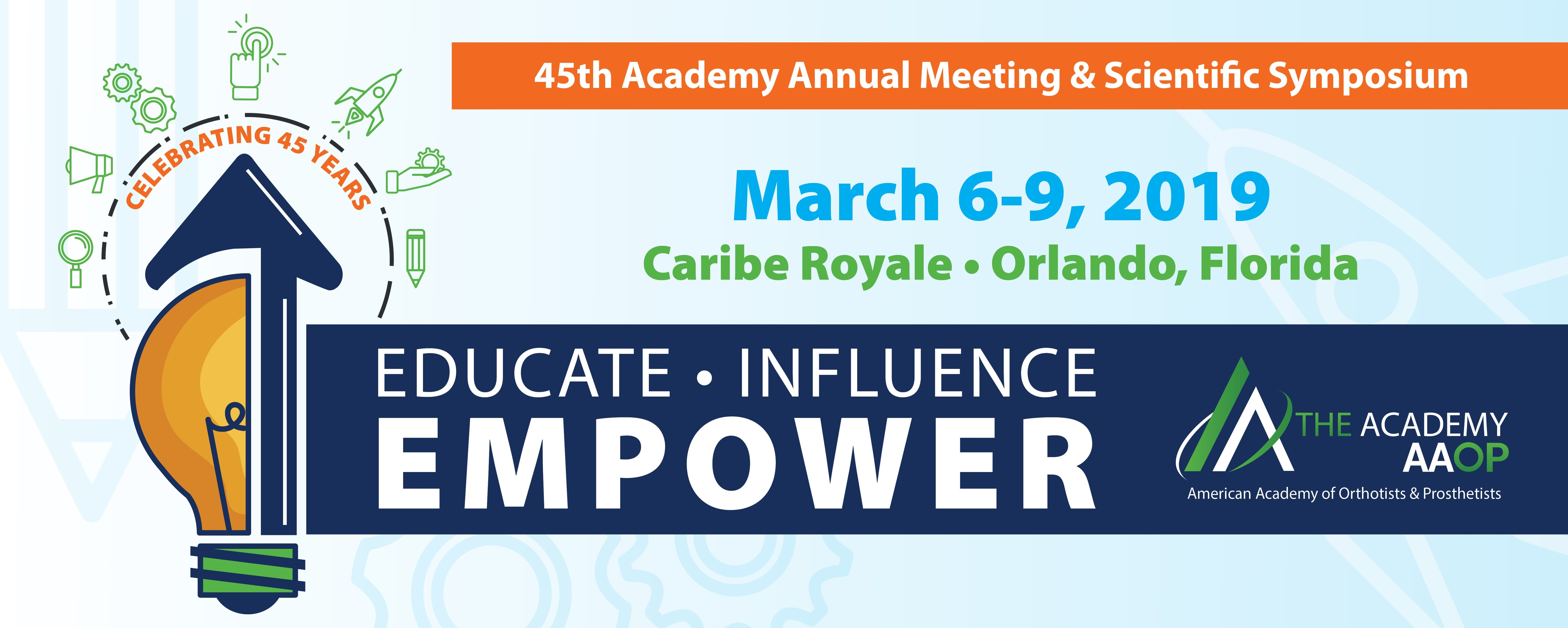 to be presented at theAmerican Academy of Orthotists and Prosthetists
45th Annual Meeting and Scientific Symposium
March 6 - 9, 2019
Caribe Royale, OrlandoStudent Poster Presentations provide an additional forum for sharing information. Submissions should offer solutions to common problems, patient/practice management techniques, innovative uses of technology, current research findings, and more.Requirements for Submission of a Student Poster PresentationProvide a forum for a one-to-one, in-depth discussion using narrative and visual material to display and communicate the objectives, methods, results, and conclusions of a specific research study or illustrate a piece of equipment, technique, program, etc.It is the responsibility of the presenting author to ensure accuracy of content, spelling and presentation.It is expected that the submitting author is proficient in English for the purposes of presenting in a professional environment.Visual material such as photographs, charts and diagrams may be used. Note: All patient photographs should be de-identified to safeguard protected health information.The presenting author(s) serves as the contact person for the presentation. Poster authors will present their posters at a designated time.One poster board, 4 ft. high x 8 ft. wide, and tacks for mounting will be provided for each Poster Presentation.A heading for the top of the poster space should be prepared indicating the title (same as that of the abstract submitted), author(s), and institutional affiliations using letters not less than 1 inch (3 cm) high.Printing on the poster should be a minimum of 1 inch (2 cm) high. Illustrations and printing must be readable from distances of at least 6 feet (2 meters).All Student Poster Presentations must be original work, attributable to the creator.Sole use of displayed typewritten pages of the paper or abstract will not be allowed.All abstracts will be peer reviewed by the Clinical Content Committee, which reserves the right to accept or reject abstracts for inclusion in the program.The Student Poster Abstract FormYour abstract is to be typed in the space provided on the Student Poster Abstract Form by replacing the existing text.Figures are acceptable and must be included within the Student Poster Abstract Form in the spaces provided.

 The Student Poster Abstract ApplicationA two-line description of the presentation must be included as part of the Poster Abstract Application. This description will be included in the Preliminary Program if your paper is accepted.The lead author's full name with credentials, contact information, and biographical sketch are required. This information enables the committee to contact the lead author if any clarification is needed.Submitting Your AbstractSubmissions are managed through the Academy’s Speaker Management Portal. Access the portal by entering your email address below and selecting the SUBMIT button. Follow the abstract submission steps as indicated after entering the portal.
NOTE: Please complete the application and abstract form in its entirety.  Should you need to make changes to your application after submission, you may do so prior to the deadline.  You will receive instructions on how to do this once you've added your email. Deadline:
December 3, 2018